Werkplan beoordeling rechtvaardiging inzet werkbak of werkplatform aan hijswerktuigVoor project YYYNaam opdrachtgever:				XXXNaam opsteller werkplan:			XXXVersie:						XXXDatum:						dd / mm / jjjjLees- en schrijfwijzerDit werkplan heeft als doel om voor de opdrachtgever (de werkgever in Arbowettelijke zin) te toetsen of de inzet van een werkbak / werkplatform hangende in een hijswerktuig voor de uitvoering van de werkzaamheden bij het project gerechtvaardigd is. Dit werkplan is, bij uitvoering van het werk, onderdeel van het hijsplan voor uitvoering van de beschreven werkzaamheden. Het werkplan beschrijft hoe het gebruik van de werkbak hangende in een kraan is afgewogen, voorbereid en de risico's beheersbaar zijn gemaakt ten einde de veiligheid te waarborgen.Hiermee wordt voldaan aan artikel 7.23d van het Arbeidsomstandighedenbesluit waar het onder voorwaarden is toegestaan om personen te hijsen met toepassing van werkbakken of werkplatformen. Noot 1 	Een nadere toelichting op de uitwerking van het werkplan is vastgelegd in de richtlijn “218-a Beoordeling inzet werkbak”.Noot 2 	Voor aanvang van de werkzaamheden dient u de aandachtspunten uit bijlage 4 door te nemen en uit te voeren.Beoordeling werkplanBijlage 1 - Hijsplan en/of foto’s werkomgeving<<< Voeg hier het hijsplan toe en in de tabel hieronder eventueel foto, schetsen en tekeningen behorende bij het hijsplan >>>Bijlage 2 - TRA gebruik werkbak / werkplatform* Werkbakken of werkplatforms gebruikt waarbij de volle belasting van de werkbak of het werkplatform en het bijbehorend hijsgereedschap niet meer bedraagt dan 25% van de maximale werklast van de hijskraan, tenzij er een technische voorziening is getroffen die de werklast begrenst op 50% of minder van de maximale werklast die met de hijskraan kan worden gehesen.LET op!, deze TRA dient aangevuld en aangepast te worden aan de specifieke situatieBijlage 3 - Toetsing inzet werkbak / werkplatformStap 1: beoordeling bronmaatregelen(Vul in wat van toepassing is, maak of laat leeg wat niet van toepassing is)Als u bij de beoordeling als laatste “nee” heeft aangekruist gaat u door naar de volgende stap. Stap 2: beoordeling collectieve maatregelen(Vul in wat van toepassing is, maak of laat leeg wat niet van toepassing is)Als u bij de beoordeling als laatste “nee” heeft aangekruist gaat u door naar de volgende stap. Stap 3: beoordeling alternatieve arbeidsmiddelen(Vul in wat van toepassing is, maak of laat leeg wat niet van toepassing is)Als u bij de beoordeling als laatste “nee” heeft aangekruist gaat u door naar de volgende stap. Stap 4: rechtvaardiging inzet werkbak / werkplatform(Vul in wat van toepassing is, maak of laat leeg wat niet van toepassing is)Bijlage 4 – Aandachtpunten voor de uitvoering van werkzaamhedenVoor aanvang werkzaamheden wordt een startwerkinstructie gehouden tijdens welke: het werkplan werkbak wordt gecontroleerd op goedkeuring; de TRA wordt besproken (zie bijlage 2); de uitrusting van de werkbak wordt gecontroleerd; de wijze van communicatie wordt besproken (taal, H & A seinen en/of portofoons); de opstelling van de kraan wordt beoordeeld; de checklist VVT “Werkbak hangende aan een hijskraan” bij de VVT werkinstructie 207 of bijlage 1 van de Arbocatalogus Verticaal Transport wordt door de deelnemers doorgenomen en afgetekend. Maak eventueel gebruik van de mogelijkheid om foto’s en aanzichten toe te voegen van de werklocatie en het hijsplan (bijlage 1) en pas de TRA (bijlage 2) toe bij de te nemen maatregelen.Algemene gegevens projectAlgemene gegevens projectAlgemene gegevens projectAlgemene gegevens projectAlgemene gegevens projectWerkplanProjectnummer / referentie:Projectnummer / referentie:WerkplanVersie:Versie:Opdrachtgever Naam (bedrijf):Naam (bedrijf):ContactpersoonNaam:Naam:ContactpersoonTelefoonnummer:Telefoonnummer:Gegevens van de locatieStraat: Straat: Gegevens van de locatiePostcode + Plaats: Postcode + Plaats: Gegevens van de locatieSpecifieke locatie beschrijving: Specifieke locatie beschrijving: Gegevens werkzaamhedenOmschrijving:Omschrijving:Gegevens werkzaamhedenDatum:Datum:Gegevens werkzaamhedenTijdstip: Tijdstip: Gegevens werkzaamhedenTijdsduur werkzaamheden:Tijdsduur werkzaamheden:Werkplan opgesteld doorNaam:Naam:Werkplan opgesteld doorFunctie:Functie:Verantwoordelijk leidinggevendeNaam:Naam:Verantwoordelijk leidinggevendeFunctie:Functie:Keuze arbeidsmiddelwerkbakwerkplatformMedewerkersKraanmachinistKraanmachinistAantal:Aantal:MedewerkersLeidinggevende(n)Leidinggevende(n)Aantal:Aantal:MedewerkersMedewerkers in werkbakMedewerkers in werkbakAantal:Aantal:Ondergetekende verklaart het werkplan ten behoeve van het werken met een werkbak / werkplatform goed te keuren op basis van het Arbobesluit artikel 7.23d. Hij of zij verklaart op de hoogte te zijn van de inhoud en dat er voor het uitvoeren van de werkzaamheden redelijkerwijs geen andere meer geëigende methoden of middelen beschikbaar zijn om de werkzaamheden veilig uit te kunnen voeren. Tevens verklaart ondergetekende dat de werkzaamheden op locatie veilig conform het hijsplan kunnen worden uitgevoerd.Ondergetekende verklaart het werkplan ten behoeve van het werken met een werkbak / werkplatform goed te keuren op basis van het Arbobesluit artikel 7.23d. Hij of zij verklaart op de hoogte te zijn van de inhoud en dat er voor het uitvoeren van de werkzaamheden redelijkerwijs geen andere meer geëigende methoden of middelen beschikbaar zijn om de werkzaamheden veilig uit te kunnen voeren. Tevens verklaart ondergetekende dat de werkzaamheden op locatie veilig conform het hijsplan kunnen worden uitgevoerd.Ondergetekende verklaart het werkplan ten behoeve van het werken met een werkbak / werkplatform goed te keuren op basis van het Arbobesluit artikel 7.23d. Hij of zij verklaart op de hoogte te zijn van de inhoud en dat er voor het uitvoeren van de werkzaamheden redelijkerwijs geen andere meer geëigende methoden of middelen beschikbaar zijn om de werkzaamheden veilig uit te kunnen voeren. Tevens verklaart ondergetekende dat de werkzaamheden op locatie veilig conform het hijsplan kunnen worden uitgevoerd.Ondergetekende verklaart het werkplan ten behoeve van het werken met een werkbak / werkplatform goed te keuren op basis van het Arbobesluit artikel 7.23d. Hij of zij verklaart op de hoogte te zijn van de inhoud en dat er voor het uitvoeren van de werkzaamheden redelijkerwijs geen andere meer geëigende methoden of middelen beschikbaar zijn om de werkzaamheden veilig uit te kunnen voeren. Tevens verklaart ondergetekende dat de werkzaamheden op locatie veilig conform het hijsplan kunnen worden uitgevoerd.Ondergetekende verklaart het werkplan ten behoeve van het werken met een werkbak / werkplatform goed te keuren op basis van het Arbobesluit artikel 7.23d. Hij of zij verklaart op de hoogte te zijn van de inhoud en dat er voor het uitvoeren van de werkzaamheden redelijkerwijs geen andere meer geëigende methoden of middelen beschikbaar zijn om de werkzaamheden veilig uit te kunnen voeren. Tevens verklaart ondergetekende dat de werkzaamheden op locatie veilig conform het hijsplan kunnen worden uitgevoerd.Datum:Naam:Handtekening:Dit werkplan mag niet zonder schriftelijke toestemming vooraf door derden gewijzigd, gereproduceerd en/of van toepassing worden verklaard.Dit werkplan mag niet zonder schriftelijke toestemming vooraf door derden gewijzigd, gereproduceerd en/of van toepassing worden verklaard.Dit werkplan mag niet zonder schriftelijke toestemming vooraf door derden gewijzigd, gereproduceerd en/of van toepassing worden verklaard.Dit werkplan mag niet zonder schriftelijke toestemming vooraf door derden gewijzigd, gereproduceerd en/of van toepassing worden verklaard.Dit werkplan mag niet zonder schriftelijke toestemming vooraf door derden gewijzigd, gereproduceerd en/of van toepassing worden verklaard.Inventarisatie werkzaamhedenInventarisatie werkzaamhedenInventarisatieBeschrijvingWelke werkzaamheden moeten uitgevoerd worden? De volgende werkzaamheden moeten worden uitgevoerd:xxxxxxxxxWelke gereedschappen en materialen zijn er nodig om de werkzaamheden uit te voeren? De volgende gereedschappen en materialen worden gebruikt:xxxxxxxxxHoe worden materialen en gereedschappen geborgd tegen onbedoeld vallen?Op welke hoogte, diepte en vlucht of afstand moeten de werkzaamheden verricht worden?De (maximale) hoogte en vlucht van het maaiveld / de opstelplaats tot het werkvlak is xxx meter.Worden werkzaamheden boven water uitgevoerd?JA / NEEIndien ja: op welke wijze is de veiligheid van medewerkers gewaarborgd bij een eventueel te water raken:Zijn er bijzonderheden ten aan zien van omgevingsrisico’s?De volgende kenmerken en risico’s in de omgeving van de arbeidsplaats en werkomstandigheden zijn bekend:xxxxxxxxxZijn er overige risico’s ten aanzien van de gebleken specifieke kenmerken van de te verrichten arbeid?De volgende kenmerken en risico’s van de specifieke kenmerken van de uit te voeren arbeid zijn bekend::xxxxxxxxxEventueel toevoegen: hijshoogte, schets en afmetingen van de situatie inclusief kraanvlucht (hart draaikrans tot hart werkbak).Eventueel toevoegen: hijshoogte, schets en afmetingen van de situatie inclusief kraanvlucht (hart draaikrans tot hart werkbak).Eventueel toevoegen: hijshoogte, schets en afmetingen van de situatie inclusief kraanvlucht (hart draaikrans tot hart werkbak).OnderwerpRisico MaatregelVoorlichting en instructie Onvoldoende kennis van uit te voeren werkzaamheden. Doornemen plan en invullen checklist werken met een werkbak Voorlichting en instructie Onvoorziene en gevaarlijke situaties LMRA Bediening Stoten, botsen,(om)vallen Heeft de machinist een geldig TCVT hijsbewijs, TCVT-RA W4-01/06.Opstelling kraan Omvallen kraan Is de kraan opgesteld volgens specificaties fabrikant en is er gebruik gemaakt van onderlegschotten om de draagkracht te vergroten. Zijn de instellingen van de kraan conform de gebruikershandleiding en de daarbij behorende capaciteitstabellen.Keuring kraan Omvallen kraan, breken, onjuist gebruik Is de kraan (goed) gekeurd conform de gelde regelgeving, warenwetbesluit machines 6d. Keuring werkbak Vallen werkbak, breken/los raken hijsmiddelen Is de werkbak inclusief de daarbij behorende hijsmiddelen (goed)gekeurd Zijn de toegepaste hijsmiddelen met een vaste verbinding verbonden aan de werkbak. Bereik kraan / werkbak Omvallen kraan, vallen werkbak Heeft de kraan voldoende capaciteit om de combinatie werkbak / last te manoeuvreren binnen 25% (of 50%*) van de minimale capaciteit van de kraan.Vallen voorwerpen van hoogte Raken omstanders Afzetten werkgebied onder de werkbak.Persoonlijke beschermingsmiddelen Compleet en geldende keuring Zijn de toegepaste PBM’s deugdelijk passend voor de werkzaamheden en gekeurd.Communicatie Vallen, botsen, stoten De communicatie verloopt via een vrij portofoonkanaal in duidelijke en begrijpelijke taal. Afspraken werkwijze Vallen, botsen, stoten De werkwijze wordt vooraf doorgesproken met alle betrokken partijen om misverstanden te voorkomen InventarisatieInventarisatieArgumentatie Is er redelijkerwijs (deels) een andere werkmethode beschikbaar om die plaats via een vaste toegang veilig te bereiken?Is er redelijkerwijs (deels) een andere werkmethode beschikbaar om die plaats via een vaste toegang veilig te bereiken?Ja / Nee want:xxxxxxKunnen de werkzaamheden op een andere plek worden gedaan? Kunnen de werkzaamheden op een andere plek worden gedaan? Ja / Nee want:xxxxxxKunnen de werkzaamheden op een ander moment worden uitgevoerd of worden gecombineerd met toekomstige werkzaamheden?Kunnen de werkzaamheden op een ander moment worden uitgevoerd of worden gecombineerd met toekomstige werkzaamheden?Ja / Nee want:xxxxxxIs het mogelijk om de werkplek van binnenuit te benaderen om de werkzaamheden uit te voeren?Is het mogelijk om de werkplek van binnenuit te benaderen om de werkzaamheden uit te voeren?Ja / Nee want:xxxxxxNee, er zijn redelijkerwijs geen alternatieve en veilige werkmethodes beschikbaar. De werkzaamheden kunnen niet bij de bron worden uitgevoerd, of deze aanpak zou onredelijke kosten en/of operationele bezwaren met zich meebrengen. Nee, er zijn redelijkerwijs geen alternatieve en veilige werkmethodes beschikbaar. De werkzaamheden kunnen niet bij de bron worden uitgevoerd, of deze aanpak zou onredelijke kosten en/of operationele bezwaren met zich meebrengen. InventarisatieInventarisatieArgumentatie Is het mogelijk om de werkzaamheden uit te voeren met een de volgende arbeidsmiddelen?Is het mogelijk om de werkzaamheden uit te voeren met een de volgende arbeidsmiddelen?Motiveer waarom de aangekruiste arbeidsmiddelen naar uw mening redelijkerwijs niet veilig ingezet kunnen worden.Bordes of werkvloerRolsteiger(Stalen) steigerTriangelbrug(Stalen) steigerAnders namelijk:Nee, er zijn redelijkerwijs geen mogelijkheden om veilig vanaf een hulpconstructie te werken.De werkzaamheden kunnen niet vanuit collectieve maatregelen worden uitgevoerd, of deze aanpak zou onredelijke kosten en/of operationele bezwaren met zich meebrengen.Nee, er zijn redelijkerwijs geen mogelijkheden om veilig vanaf een hulpconstructie te werken.De werkzaamheden kunnen niet vanuit collectieve maatregelen worden uitgevoerd, of deze aanpak zou onredelijke kosten en/of operationele bezwaren met zich meebrengen.InventarisatieInventarisatieArgumentatieIs het mogelijk om de werkzaamheden uit te voeren met een de volgende arbeidsmiddelen?Is het mogelijk om de werkzaamheden uit te voeren met een de volgende arbeidsmiddelen?Motiveer waarom de aangekruiste arbeidsmiddelen naar uw mening redelijkerwijs niet veilig ingezet kunnen worden.TelescoophoogwerkerSchaarhoogwerkerVerreikerAndere werkmethode:Nee, er zijn redelijkerwijs geen andere middelen beschikbaar om veilig de werkplaats te bereiken.De werkzaamheden kunnen niet met andere geschikte arbeidsmiddelen worden uitgevoerd, of deze aanpak zou onredelijke kosten en/of operationele bezwaren met zich meebrengen.Nee, er zijn redelijkerwijs geen andere middelen beschikbaar om veilig de werkplaats te bereiken.De werkzaamheden kunnen niet met andere geschikte arbeidsmiddelen worden uitgevoerd, of deze aanpak zou onredelijke kosten en/of operationele bezwaren met zich meebrengen.InventarisatieInventarisatieArgumentatie Wat voor soort hijswerktuig / kraan wordt er ingezet?Wat voor soort hijswerktuig / kraan wordt er ingezet?Motiveer waarom het aangekruiste arbeidsmiddel naar uw mening (redelijkerwijs) als veiligste werkmethode ingezet moet worden.Vaste torenkraanTorenkraan rijdend op kraanbaanMobiele torenkraanMobiele telescoopkraanRuwterreinkraanRupshijskraanBovenloopkraanDe inzet van een werkbak of werkplatform hangende in een hijswerktuig is gerechtvaardigdDe inzet van een werkbak of werkplatform hangende in een hijswerktuig is gerechtvaardigdDe werkzaamheden kunnen veilig worden uitgevoerd conform het hijsplan. De werkzaamheden kunnen veilig worden uitgevoerd conform het hijsplan. 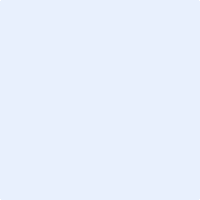 